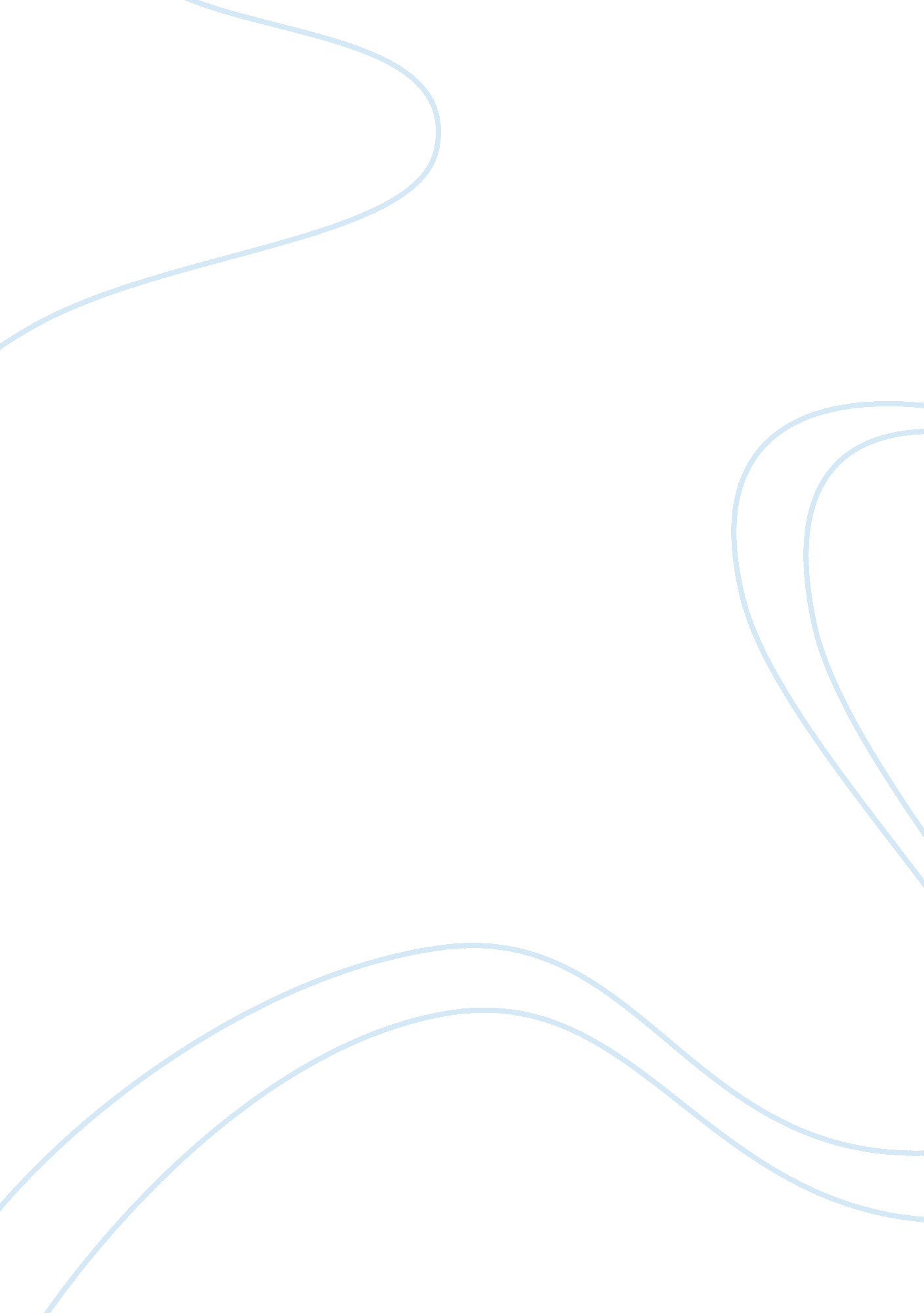 Food diaryHealth & Medicine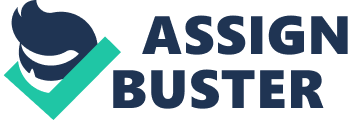 FOOD DIARY Two Days’ Food Diary Day I food calories Fats mg Cholesterol mg Na mg Fiber g Sugar g Prot g Pineapple juice, bread rolls 
500 
6. 4 
0. 0 
398. 8 
8. 0 
52. 5 
36. 6 
Fast foods 
410 
21 
73. 3 
884 
0 
0 
28. 6 
Potato chips 
168 
8. 9 
0 
174. 4 
2. 1 
0. 1 
2. 4 
Apple winskin 
72 
0. 2 
0 
1. 4 
3. 3 
14. 3 
0. 4 
Gladiola bar 
124 
4. 8 
0. 3 
77 
1. 3 
0 
2. 1 
Grilled salmon 
266 
15 
88. 4 
405. 8 
0. 8 
0 
34. 2 
Gradiniela 
37 
3. 5 
0. 0 
30 
0 
0 
0 
Rolls, broccoli, 
76 
1. 8 
0. 0 
92 
1. 1 
3 
8. 1 
Day 2 
Food 
Calories g 
Starch g 
Fats g 
Sugar g 
Proteins g 
Plain bagel 
150 
34 
1 
8 
Non fat milk 8 oz 
90 
13 
0 
20 
0 
Wawa with pita rounds 
320 
40 
13 
234 
20 
Quick added calories 
400 
0 
0 
56 
0 
Carbanet savinor 6 0Z 
120 
4 
0 
1. 4 
0 
Protein meal bar 
170 
26 
5 
0 
10 
The least nutritional food taken within the two days was apple skin which had a high value of sugars and lower value of other nutrients. The highest caloric intake was the pineapple juice and bread rolls for breakfast on day one. In this day I took the highest caloric intake which was good as it slightly went over my target which is 1541. Caloric intake of day two was low; I had to take quick added calories to increase the grams. Fat, starch and protein intake also need to be increased slightly to meet the target. Nevertheless, sugar intake need to reduce since it is still high and my target was to have a sugar free diet. In future, I need to ensure that I take adequate calories every day to maintain good weight and health in general. 
Reference 
Karmel, A. (2008). First meals food diary: Your babys feeding record, from first tastes to family meals, with more than 80 kid-friendly recipes. New York: Dorling Kindersley. 